Olympiades nationales de mathématiques 2020Métropole-Europe-Afrique-Orient-IndeL’épreuve se déroule en deux parties indépendantes de deux heures chacune.  Les énoncés des deux parties sont donc séparés et distribués séparément à des moments différents. La première partie est constituée des exercices nationaux. À son issue, les copies sont ramassées et une pause de cinq à quinze minutes est prévue, avant la seconde partie, constituée des exercices académiques. Des consignes de confinement peuvent être données selon la zone géographique de passation de l’épreuve. Les calculatrices sont autorisées selon la réglementation en vigueur. Il est conseillé aux candidats qui ne pourraient formuler une réponse complète à une question d’exposer le bilan des initiatives qu’ils ont pu prendre. Les énoncés doivent être rendus au moment de quitter définitivement la salle de composition.La première partie de l’épreuve contient trois exercices.Les candidats de voie générale ayant suivi l’enseignement de spécialité de mathématiques doivent traiter les exercices nationaux 1 et 2.Les autres candidats doivent traiter les exercices nationaux  1 et 3.Exercice national 1 (à traiter par tous les candidats)Batailles navalesUn joueur effectue une sorte de « bataille navale » sur un damier carré de cases, avec .  Un bateau est représenté par un rectangle constitué de trois cases de la taille des cases du damier. Il est placé horizontalement ou verticalement sur trois cases du damier.Le bateau est invisible du joueur.    Le joueur effectue plusieurs tirs sur des cases distinctes du damier dans le but de toucher au moins une des cases occupées par le bateau. On appelle « jeu optimal » un ensemble de tirs permettant de toucher le bateau à coup sûr, quelle que soit la position occupée par celui-ci, et comprenant le nombre minimal de tirs pour y parvenir. On note le nombre de tirs réalisés dans un jeu optimal. Le but de cet exercice est de déterminer  et de réaliser un jeu optimal effectif. Partie A : étude de trois cas particuliers  Cas où   Combien de positions différentes le bateau est-il susceptible d’occuper sur le damier ? Reproduire le damier sur la copie et indiquer trois cases sur lesquelles tirer pour que le bateau soit touché à coup sûr. On placera une croix () dans chacune de ces cases.  Montrer qu’on ne peut pas réaliser un jeu optimal avec deux tirs. En déduire  que .Cas où   Sur un damier , indiquer cinq positions pour le bateau qui n’ont aucune case en commun deux à deux. Que peut-on en déduire pour  ?Représenter un jeu optimal à cinq tirs sur un damier . En déduire  . Cas où Montrer que .Partie B : cas général Cas où , avec  entier et Indiquer une façon de placer sur le damier un nombre maximal de positions disjointes deux à deux pouvant être occupées par le bateau. Que peut-on dire de ?En utilisant le schéma proposé en A1.b, expliquer comment réaliser un jeu optimal pour .Montrer que .Cas où , avec  entier et Combien peut-on placer au maximum sur le damier  de positions du bateau disjointes deux à deux ?Réaliser un jeu optimal pour en expliquant avec précision la démarche. Que vaut ?Recherche d’une caractérisation commune de , pour tout entier  .On traite le cas par des raisonnements analogues  à ceux des cas  et  et on obtient : .Montrer que, pour tout entier    est le plus grand entier inférieur ou égal àExiste-t-il un entier tel que)=  ?Exercice national 2 (à traiter par les candidats de voie générale ayant choisi la spécialité mathématiques)Ensembles surprenantsOn désigne par  l’ensemble des entiers naturels non nuls.Dans tout l’exercice, les ensembles considérés sont des sous-ensembles finis non vides de .Si  est un tel ensemble, on désigne par  le produit des éléments de et par  la somme des carrés des éléments de  Par exemple, si , alors  et .On dit qu’un ensemble fini  est surprenant si .Deux exemples.L’ensemble  est-il surprenant ?L’ensemble  est-il surprenant ?On considère un sous-ensemble fini   de tel que Quels sont les nombres  vérifiant l’égalitéMontrer que le nombre  n'appartient pas à .On note  l’ensemble obtenu en ajoutant l’entier  à l’ensemble  En d’autres termes,Exprimer  en fonction de .En déduire que si , on peut trouver un ensemble surprenant  contenant Trouver un ensemble surprenant contenant l’ensemble .On considère à nouveau un sous-ensemble fini  de  tel que Prouver que le nombre  n’appartient pas à En déduire que si , on peut trouver un ensemble surprenant contenant En déduire finalement que, pour tout sous ensemble fini non vide  de , on peut trouver un ensemble surprenant qui contenant Montrer qu’on peut trouver un ensemble surprenant ayant 67 éléments et contenant .Exercice national 3 (à traiter par les candidats n’ayant pas suivi la spécialité de mathématiques de voie générale)Mathématiques et cryptographie, une longue histoire !Le chiffre de César ou le chiffrement par décalage est une méthode de chiffrement très simple utilisée par Jules César dans ses correspondances secrètes. Le texte chiffré s’obtient en décalant chaque lettre d’un nombre fixe, appelé clé, dans l’ordre de l’alphabet.Par exemple avec une clé de 3 vers la droite, A est remplacé par D, B devient E, et ainsi jusqu’à W qui devient Z, puis X devient A etc.Coder le mot suivant avec la clé 3 : OLYMPIADESDécoder le message suivant, chiffré par la méthode de César avec la clé 9 : 
JWWNN MNB VJCQNVJCRZDNBDécoder les trois parties du texte suivant, chiffré par la méthode de César, dont la clé est à deviner :Soit  et  deux nombres entiers. Le cryptage affine consiste à remplacer chaque lettre de l’alphabet par un nombre, en commençant par 0 pour la lettre A, 1 pour la lettre B... jusqu’à 25 pour la lettre Z, puis à remplacer le nombre initial  par le nombre  qui est le reste de la division euclidienne de par 26. Le couple  forme la clé du cryptage.Avec la clé   détailler les calculs pour la lettre B.Toujours avec la clé coder les lettres D et Q.Quel problème pratique engendre l’utilisation de cette clé ?On change de clé : on prend Dans l’algorithme ci-contre, m % 26 désigne le reste de la division euclidienne de m par 26. Par exemple, .Cet algorithme permet  de remplir le tableau de la question a. Recopier sur votre copie le tableau ci-dessous et le compléter pour tout l’alphabet.La clé   résout elle le problème rencontré à la question 5 ?Décoder la partie du texte suivant, codé avec la clé Proposer un algorithme de décodage. Toute trace de recherche sera prise en compte.Quel est le principal défaut des deux systèmes de codage vus précédemment ?On peut reprendre le chiffre de César de la partie 1 en changeant de clé pour chaque lettre. Ce chiffrement, le chiffrement de Vigenère, introduit la notion de clé, qui peut se présenter sous forme d’un mot ou d’une phrase. On choisit par exemple le mot clé VIGENERE, ce qui donnera :la clé 21 (lettre V) pour la 1re  lettre du message à coder,la clé 8 (lettre I) pour la 2e  lettre,la clé 6 (lettre G) pour la 3e  lettre, etc...la clé 4 (lettre E) pour la 8e  lettre puis on recommence avec la clé 21 (lettre V) pour la 9e lettre, etc. Décoder avec cette clé la date de naissance de Blaise Vigenère.Remplir la frise ci-dessous avec les noms des trois mathématiciens évoqués dans les textes précédents  ainsi que leur année de naissance, parfois approximative.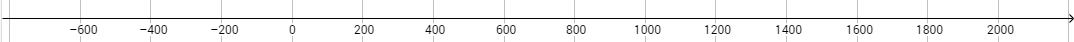 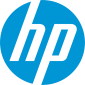 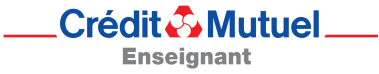 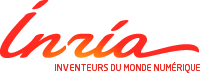 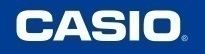 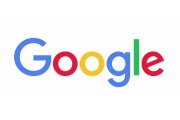 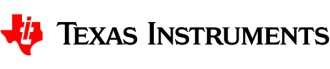 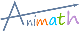 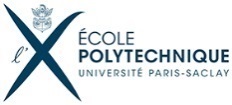 Texte 1 : signé Alan TuringChers amateurs de mathématiques,Depuis ma naissance en qmppi riyj girx hsydi, la cryptographie me passionne. Le décodage est simpliste même si Tcxleksvi ri ey wmbmiqi wmigpi ezerx Niwyw Glvmwx l'aurait trouvé brillant.Eper Xyvmrk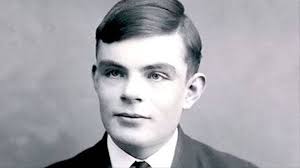 LettreABCDEFGHI….Rang 012345...…...….4Rang 4En cryptéETexte 2 Le mot algorithme tire son origine de Ez-Qpeuebyviy ro or kojt wort scetbo lyrgtk, père de l’algèbre.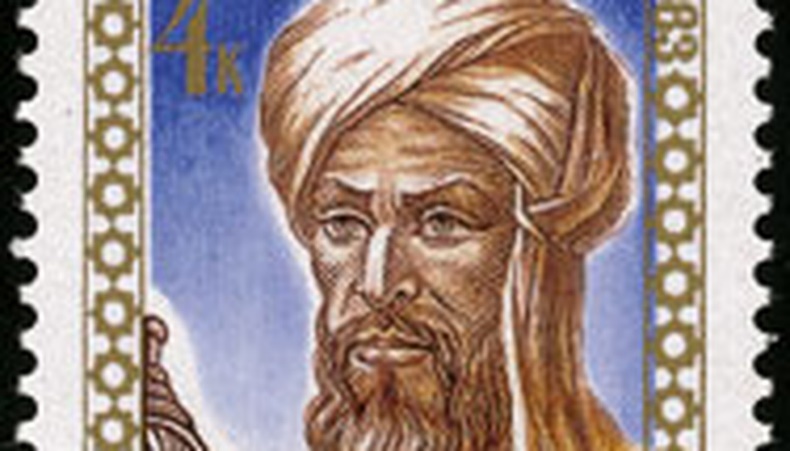 Texte 3HQRPR GZRL KKRG  ZZRBB-ZVBMJ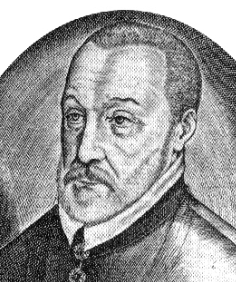 